04.04.2023 года  педагоги ГБОУ СОШ 13 им.А.И.Покрышкина приняли участие в финале конкурса профсоюзных наставников "Поддержка на этапе старта". Молодой педагог Наливайко Ирина Николаевна под руководством председателя первичной профсоюзной организации Якименко Людмилы Николаевны провела​ для​ обучающихся 5-а класса классный час "Добру откроются сердца". Ещё одним конкурсным испытанием стало открытое заседание членов профсоюзного комитета школы, на котором были подведены предварительные итоги работы за текущий год и обсуждались планы на будущее.Для членов жюри конкурса была проведена небольшая экскурсия по учебному учреждению. Заместитель директора Департамента образования и науки города Севастополя Феоктистов Станислав Александрович отметил  высокий уровень организации и подготовки мероприятия.  Председатель Севастопольской городской организацииОбщероссийского Профсоюза образования Козлова Т. подчеркнула:- В Год педагога и наставника необходимо показать роль председателя профсоюзной организации не только как активного общественника, но и профессионала высокого уровня. Людмила Николаевна Якименко отлично справилась с  поставленной задачей. Молодой педагог продемонстрировала на занятии высокий уровень педагогического мастерства, успешное владение методами и приемами проведения классного часа. Дети, безусловно, пронесут через всю жизнь знание о главных ценностях человеческой души. Мы гордимся нашими профлидерами!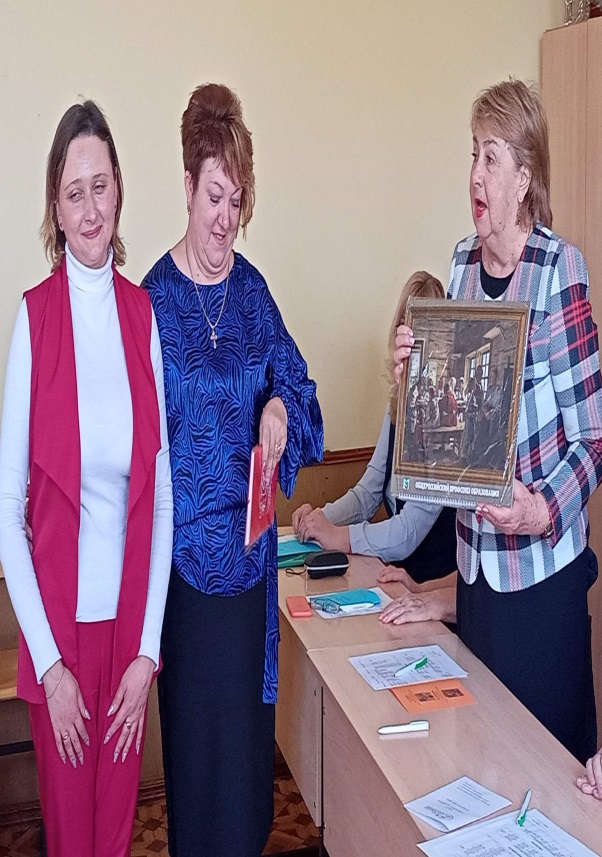 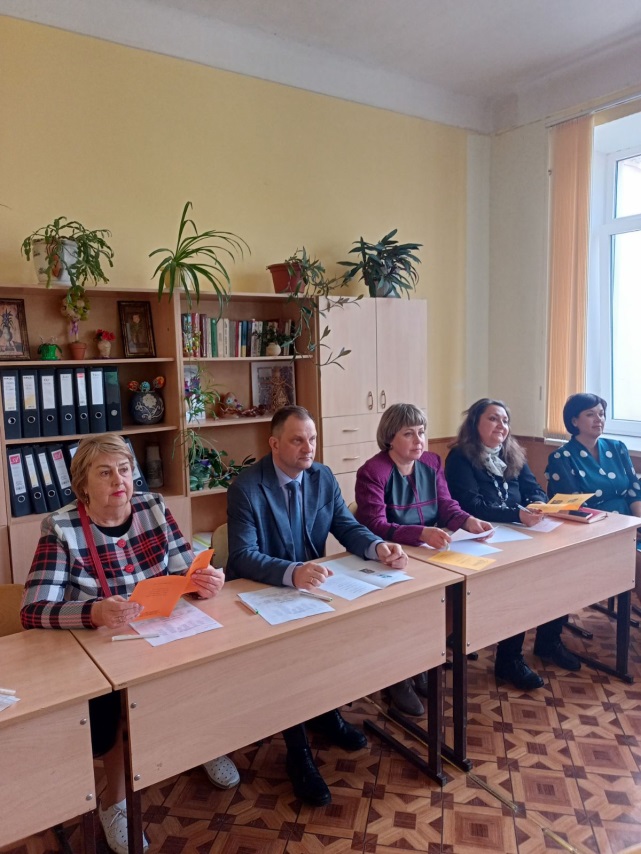 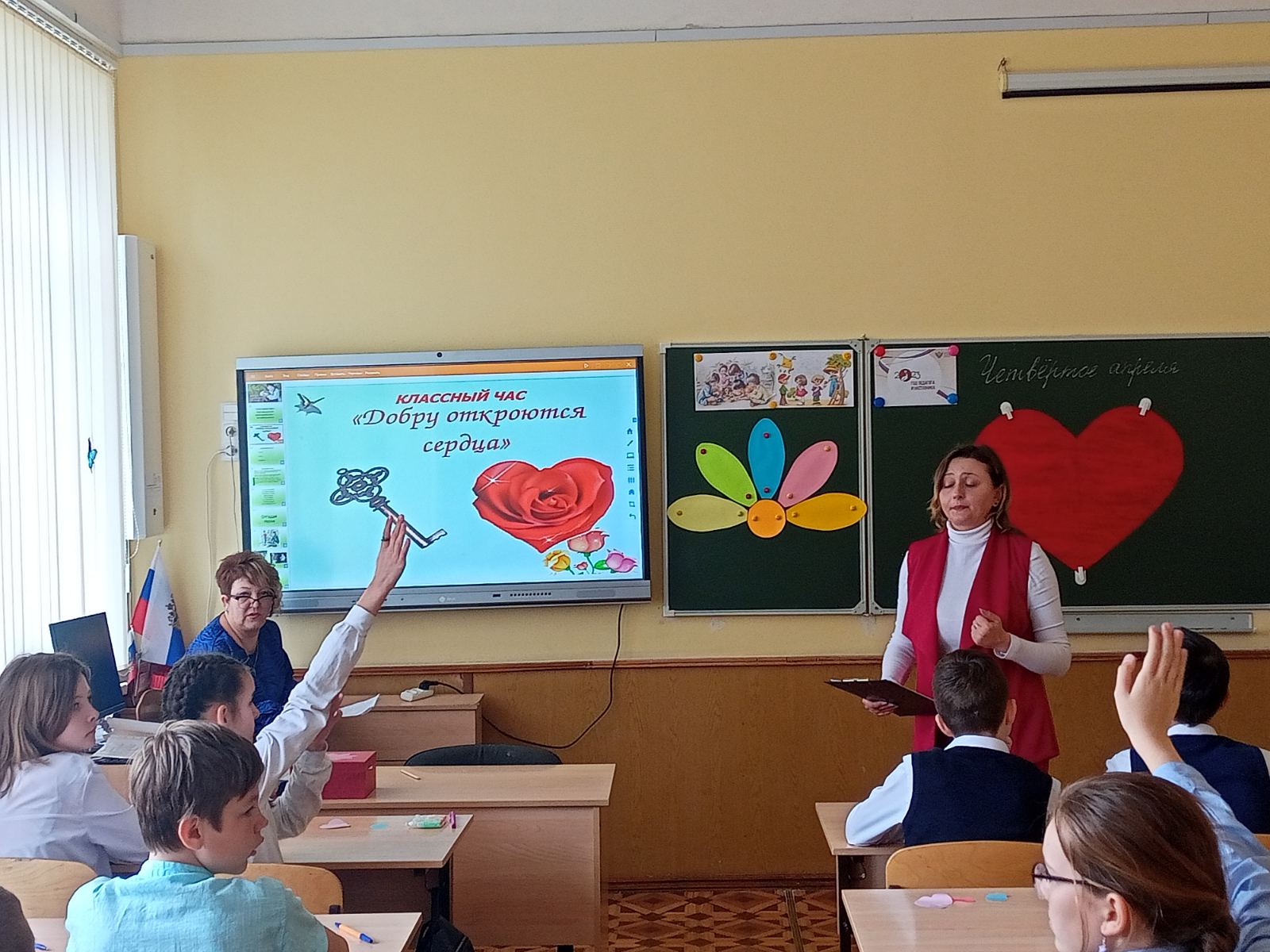 